Inclusive Leadership Masterclass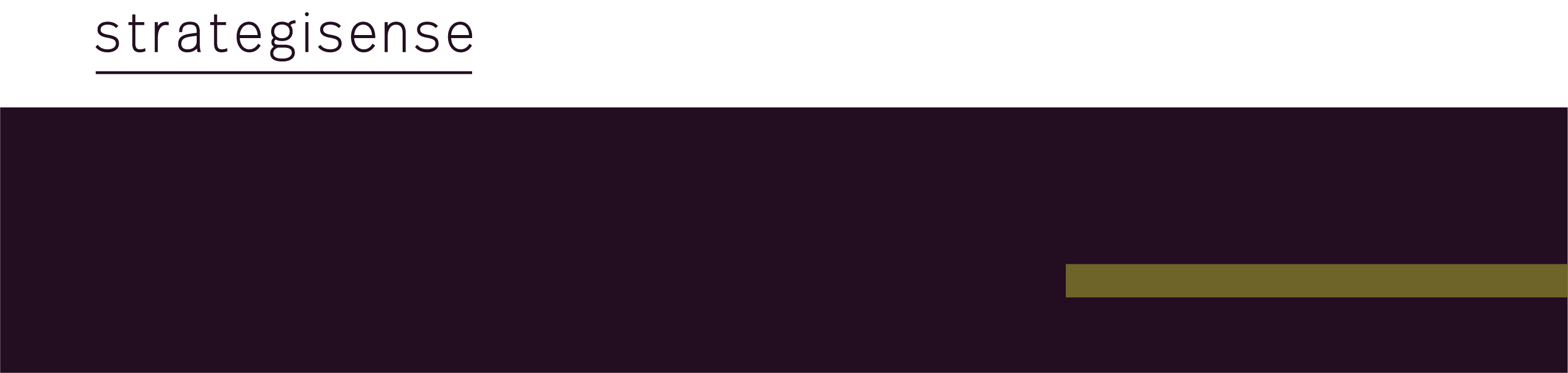 Virtual Workshop for the Lifting as You Lead Mentoring CirclesOctober 18, 2023, 1:00 PM to 2:30 PMOverviewThe leadership potential of diverse organizations and groups is limitless. To tap into this potential requires positive organizational culture and environments and a capacity to leverage the richness of individual and organizational skills, abilities, styles, approaches, and solutions.  Inclusion is essential -- but how do we access this potential? The role of leadership is key, with other factors that support the implementation of inclusivity. What is inclusive leadership? And how can you develop your inclusive leadership skills?   This Inclusive Leadership session aims to engage leaders to define inclusive leadership in the context of the Federal Public Service, support the development of inclusive leadership skills, and provide the tools and support to implement inclusive practices.   After participating in this session, and by taking action, learners will be able to: ​Articulate what inclusive leadership is  Identify the importance of inclusive leadership for themselves, and for the teams they lead within the Federal Public Service   Identify enablers and roadblocks to inclusive leadership - and understand how, why and where they come from  Critically evaluate their own ideas and beliefs as well as others’ Identify priority activities to continue their own inclusive leadership learning process   Session AgendaPre-Work Reflection QuestionsIn preparation for this session, please reflect on the following questions. What does inclusive leadership mean to you?  Why is inclusive leadership important to you? Why is inclusive leadership important to those you lead?1:00 WelcomeWhat is inclusive leadership? Why is it important? Defining the behaviours of inclusive leadership Designing action learning for inclusive leadership 2:30 Close